Priority Proposal Form: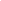 Proposed: YYYY-MM-DDAdopted: YYYY-MM-DDCentral Indiana Chapter - Mary and Powers Hapgood LocalType of proposal (bylaw, existing committee, or new committee):Proposal presenter (author, co-sponsor, or proxy) who will attend Convention:Author (first name, last initial):Supporting co-chairs of existing committee (if applicable):Co-signers (members in good standing) for new committee or bylaw amendment (if applicable):1.2.3.4.5.Describe purpose for new committee, campaign, or bylaw amendment:Annual budget based on campaign or project: Fundraising mechanism or if a representative will join the fundraising committee:Campaign's corresponding national DSA committee, commission, or work group:Committee member responsibilities:Estimated weekly time commitment:Estimated regular tasks: